«Ф.М. Достоевский – человек-эпоха»«Достоевский стоит не в ряду самых великих имён мировой литературы, впереди или позади кого-то, а над ними, выше их. Это писатель другого горизонта, где ему нет равных. Были и есть таланты блестящие, яркие, сильные, смелые, мудрые и добрые, но не было и нет (и не будет, на мой взгляд) явления в литературе более глубокого, более центрового, необходимого, более человеконаправленного и вечного, чем Достоевский».Валентин Распутин               11 ноября 2021 года исполнилось 200 лет со дня рождения писателя, публициста, мыслителя, одного из самых известных русских классиков Фёдора Михайловича Достоевского. Это событие имеет большое значение не только для любителей творчества Достоевского, но и для всей страны. Сложно переоценить тот вклад, который внёс писатель, как в отечественную, так и в мировую культуру.  Достоевский сегодня – один из самых цитируемых и переводимых русских авторов в мире. Его художественное наследие анализируется литературоведами, изучается современными школьниками и студентами, по произведениям писателя ставят спектакли, снимают кинофильмы. В рамках празднования 200-летия со дня рождения выдающего писателя в МБОУ СОШ № 37 прошли различные мероприятия, посвященные жизни и творчеству Ф.М. Достоевского. В честь великого писателя в фойе школы была  организована выставка «Художник, мыслитель, человек». Здесь обучающиеся школы могли познакомиться с творчеством известного литератора, пройтись по дорогам его жизни, узнать много интересного о писателе.       Учащиеся 10-11 классов  провели урок-диспут «Ф.М. Достоевский – человек-эпоха». Перед ними ставились цели и задачи: усвоить особенности мировоззрения и своеобразие творчества писателя, способствовать изучению его биографии, воспитывать нравственные качества: доброту, отзывчивость, сострадание, любовь к ближним. В ходе мероприятия учащиеся познакомились с биографией Достоевского, его творчеством, подготовили сообщения об интересных фактах из жизни   писателя. 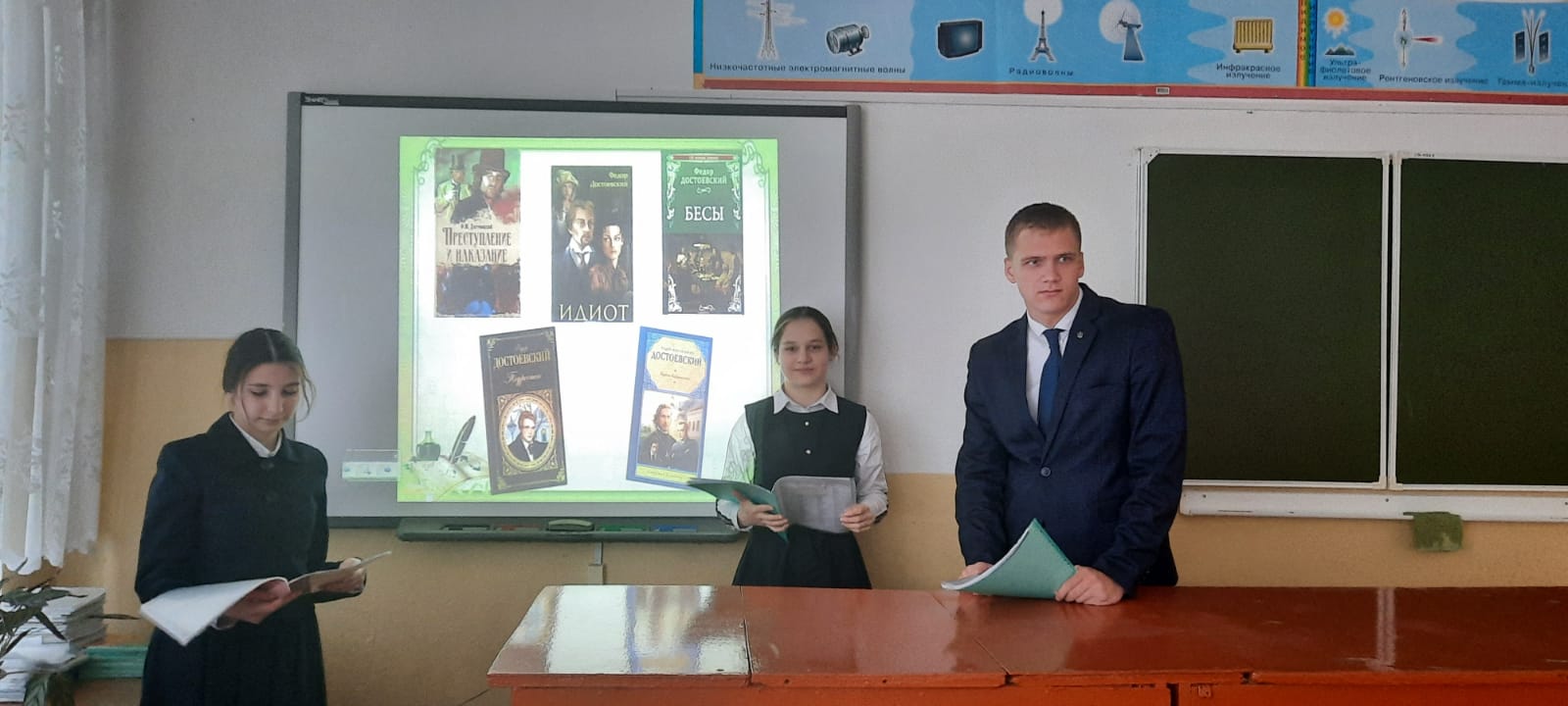 